מערך מיומנויות - ציפור הנפשמערך מיומנויות הוא המערך האחרון לפני בחירת וביצוע הפרויקט (pbl.(במערך זה נלמד טכניקות שישמשו את הקבוצה בעת ביצוע הפרויקט. להזכירך, הפרויקט הקבוצתי בנושאהשנתי "ציפור הנפש" יהיה הצגה, תסכית או סרטון דרמטי. מטרת הפרויקט היא הבעת רגשות בדרכיםדרמטיות. בכל אפשרות של ביצוע הפרויקט יש צורך ב:1 .כלים ליצירת תסריט/מחזה או בחירת תסריט/מחזה מהמוכן2 .כלים ליצירת תפאורה, סאונד ותאורה3 .כלים ליצירת תלבושות, איפור, אביזרים4 .תרגול של תיאטרון על במה5 .כלים שונים להבעה תיאטרלית (תיאטרון צלליות, תיאטרון בובות, מערכונים, הסיפור הקצר ועוד)6 .כלים לבימויששת המרכיבים הנ"ל יבואו לידי ביטוי במערך זה. נלמד להתאפר, להכין תלבושות, לכתוב מערכון, להביערגש במשחק, כללים לעמידה מול קהל, נלמד ליצור אפקטים של סאונד, נכיר את עבודת הבימוי, ונתרגלהרבה משחקי תיאטרון.חשוב שהחניכימות יתנסו במגוון ההתנסויות על מנת להכיר מה הכי מעניין אותם, במה הם טובים וכך חלוקתהעבודה בפרויקט הקבוצתי תהיה הכי מותאמת להם.פעילות איפור לתיאטרוןציוד: חומרי איפור. מומלץ לרכוש חומרי איפור מיוחדים לילדים על מנת למנוע אלרגיה. (ניתן להשיג בכל ספקציוד של חומרי יצירה), מראות, כלי איפור (מברשות), מסירי איפור.דגשים לפעילות:אני מתארת לעצמי שמפתה אתכם לאפר בעצמכם את הילדים, אבל הרציונל של פעולה זו היא התנסותעצמית של החניכימות בעצמם בכישורים שונים של תיאטרון.דאגו למספר מראות רב ככל הניתן כדי שבאמת הילדים יוכלו להתאמן. עודדו את הילדים לנסות הרבה פעמיםולא להתייאש אחרי ניסיון אחד. עודדו אותם לעזור אחת לשני. הדגישו את תהליך הלמידה ולא את התוצאה.חזקו בכל דרך את מי שמתנסה יותר מאשר את התוצאה.יש להדגיש כי המטרה של האיפור היום היא יצירת איפור לבמה. זאת אומרת, אנחנו מנסים ליצור דמותתיאטרלית, משהו שהוא מוגזם מהחיים הרגילים.אפשר ורצוי לתת להתאמן קודם על נייר ורק אח"כ על הפנים.אפשר ורצוי לקחת דוגמאות לאיפור מסרטונים ברשת.לינקים:איפור ליצן על עור כהה A6ScyNjzM0c/be.youtu://httpsהסברים נוספים לאיפור כאןפעילות המחזה - כתיבת מחזה או בחירת מחזה להצגהמטרת הפעילות:1 .הכרות עם מבנה כתוב של מחזה2 .התנסות בנימוקי בעד ונגדחשוב לזכור: המחזה הוא של הילדים. לכן הילדים יהיו אלה שיבחרו את המחזה שירצו להפיק. מחזותלהשראה או לבחירה נמצאים באתר קדימה.מהלך הפעילות:נחלק לזוגות/שלשות. כל חוליה מקבלת חלק מסצנא מאחד המחזות וצריכה להציג אותו לכולם.זמן קריאת החלק מהמחזה, ואימון על המחזה שלו - 30 דק'.הצגת קטעים מהמחזות על ידי הקבוצות הקטנות - 10 דק'בסוף עושים רשימה בעד ונגד כל אחד מהמחזות ובוחרים את המחזה שהכי אהבו קבוצתית - 10 דק'.פעילות יצירת אביזרים לתיאטרוןמטרות הפעילות:1 .הכרות עם אביזרי במה2 .התנסות בתכנון ויצירת אביזרי במהדגשים: על הבמה רצוי להשתמש באביזרים מוגזמים. גם אם זהו חפץ יום יומי, בעת ההצגה שלו על הבמהרצוי שהוא יהיה מוגזם במידות שלו, גדול מאוד, צבעוני מאוד, בולט.בפעילות זו נתנסה בהכנת אביזרים לבמה.הכנות לפעילות:1.עליכם להכין מראש דגם של כל אחד מהאביזרים. למה?: כדי שתוכלו לתת הנחיות הכנה לילדים בפעילות,כדי שתראו שזה באמת אפשרי להכין את הדברים, וכדי שלילדים יהיה דגם לראות מה התוצר הרצוי. אפשרלקחת דגמים לאביזרים והנחיות מהמצגת כאן, או להביא רעיונות משלכם. אני ממליצה להתמקד בשלושהאביזרים לפעילות. כל חניך יוכל לבחור אביזר אחד להכנה בעצמו.2 .להכין סלסלות/קופסאות/שקיות עם ציוד ליצירת כל אחד מהאביזרים- עם כיתוב לאיזה אביזר החומריםנועדו. בכל קופסא כזו יש להכניס גם את השרטוט והנחיות ליצירת האביזר מודפסים.מהלך הפעילות:כניסה לחדר הפעילות ובו האביזרים כבר מונחים כדי שימשכו את הסקרנות אל הילדים.דיון קצר- 5 דקות: מהם הדברים שמפוזרים בחדר? מה הקשר שלהם לתיאטרון/לבמה? אנחנו קוראים לזה"אביזרים". איך תורמים אביזרים מוגזמים להצגה?תיאור הפעילות לחניכים: היום כל אחד יכין את אחד האביזרים בעצמו כדי להתנסות איך זה להכין אביזרים.בהמשך השנה כאשר נתחיל את הפרויקט שלנו נוכל להכין יחד אביזרים להצגה הקבוצתית שלנו.אני אראה לכם כל אביזר מה השלבים בגדול שמכינים אותו ואז כל אחד יבחר מה מהאביזירים הוא רוצהלהכין. אחרי שתבחרו כל אחד יבוא אלי לקבל את החומרים ליצירת האביזר שבחר.זמן יצירת אביזרים - 30 דק'.הצגת תוצרים - 5 דק'. יכול להיות שלא סיימו בפעילות אחת, וזה בסדר גמור. שיכתבו שם במקום נסתרותשמרו להמשך לפעילות הבאה.פעילות תאורת במה**פעילות זו רצוי לעשות בשעות בהם יש חושך.מטרת הפעילות:1.הכרות עם סוגי תאורה בתיאטרון והאפקט שלהם על הבמה2 .התנסות בסוגי תאורה שוניםהכנות לפעילות:להשיג (להשאיל מבית הספר או לרכוש או לקבל תרומה) פנס במה - למשל פרוזקטור, או פנס במה, תאורתלד, אולטרה סגול. אפשר להשתמש גם במקרן של בית הנוער כתאורת "ספוט". מנורת שולחן או סלון שהןגמישות, יכולות להיות אפקט תאורה מצוין כי אפשר לשחק עם הזווית של האור. נרות יכולים לשמש כאמצעיתאורה נוסף עם אפקט מיוחד של עמעום. פנסי כיס הם בעלי יתרון גדול של יכולת תזוזה רבה. ניתן להשתמשבנייר צלופן צבעוני על מנת ליצור תאורה בצבע, יעבוד גם על אורות פלורסנט רגילים. (כמו בתמונה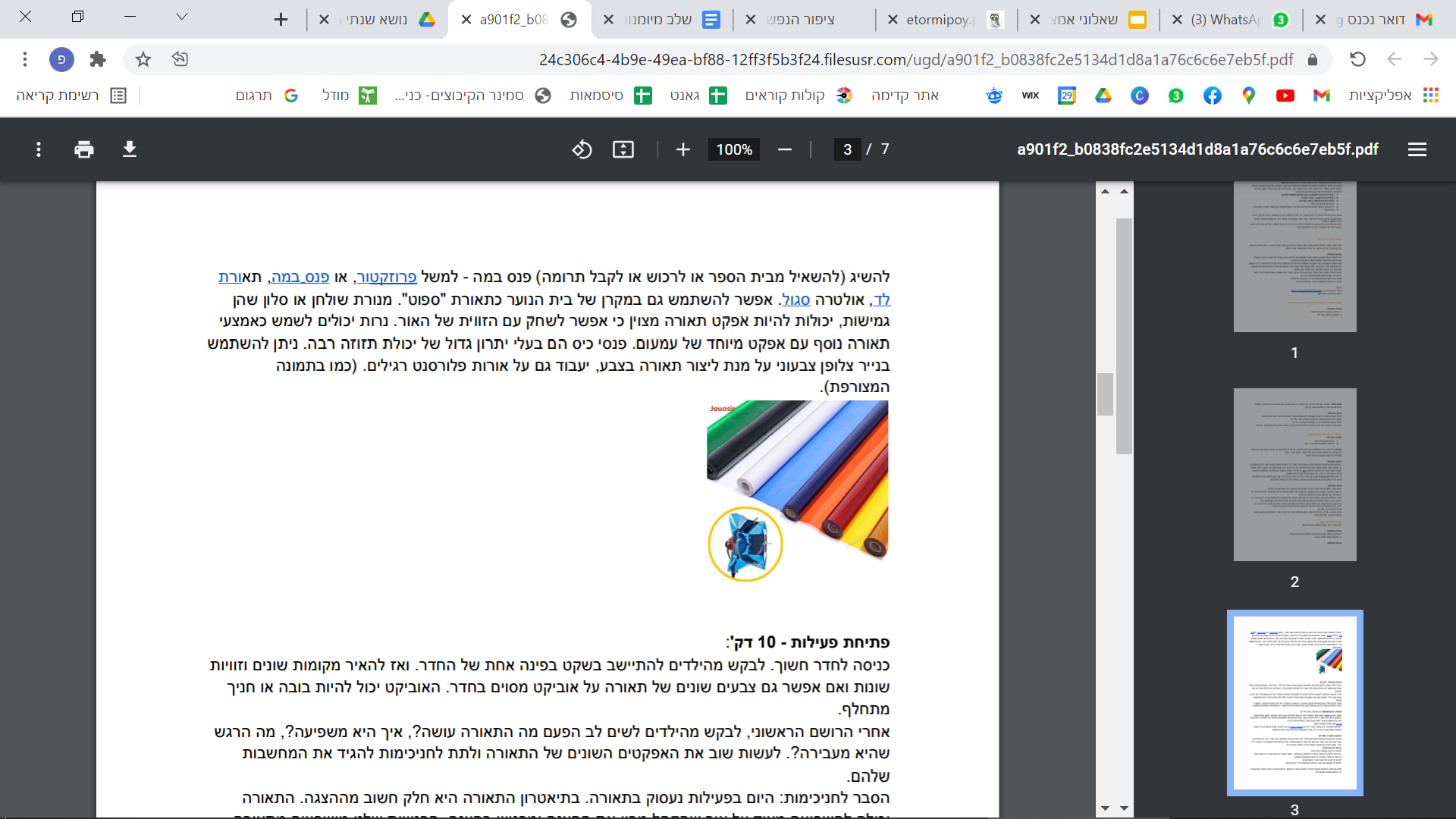 המצורפת).פתיחת פעילות - 10 דק':כניסה לחדר חשוך. לבקש מהילדים להתיישב בשקט בפינה אחת של החדר. ואז להאיר מקומות שונים וזוויותשונות ואם אפשר גם צבעים שונים של תאורה על אוביקט מסוים בחדר. האוביקט יכול להיות בובה או חניךמתחלף.אחרי הרושם הראשוני, לבקש מהילדים לשים לב הפעם מה התאורה עושה?, איך היא משפיעה?, מה הרגששהיא מעבירה?. לעשות שוב את האפקטים השונים של התאורה ולתת לחניכימות להגיד את המחשבותשלהם.הסבר לחניכימות: היום בפעילות נעסוק בתאורה. בתיאטרון התאורה היא חלק חשוב מההצגה. התאורהיכולה להשפיעה מאוד על איך שהקהל מבין את ההצגה ומרגיש בהצגה. הרגשות שלנו מושפעים מתאורה.נתחלק לזוגות/שלשות או בקבוצה אחת: 10 דק'צופים בסרטון הבא - ממש לגמרי אפשר לדלג כל פעם לתחילת הקטע הבא בסרטון. לבקש מהחניכימותלהתבונן היטב על התאורה המייחדת כל קטע. כתוב בסרטון את האפקטים השונים של התאורה. החניכימותבוחרים 2 אפקטים שהכי מצאו חן בעינהם. כותבים אותם על דף.סרטון נוסף שיכול לשמש במקום.**קבוצות שאפשרי בהן אפשר לעבור יחד את המצגת הבאה על סוגי תאורה שונים בתאטרון ואז לעשותהתנסות נוספת קצרה יותר של כל אחד מהשימושים והזוויות שיש לדוגמא במצגת.התנסות בתאורה- 20 דק':מנסים להפיק את האפקטים מהסרטון ובכלל. רצוי מאוד שיעבדו בצוותים- אחד מאיר, אחד הוא האוביקטשעליו מאירים, אחד אומר לאן לכוון את האור כל פעם (במאי), אחת מצלמת את התוצאה של התאורה בכלשינוי. כמובן שכדאי שייתחלפו בתפקידים כדי שכולם ייתנסו ויראו.טיפים ליצירת תאורה:*לשים לב לזווית שממנה מגיע האור.רצוי לתת לילדים להתנסות בתאורה מלמעלה או מלמטה. למשל לעמוד על כיסא ולהאיר על משהו שעלהריצפה או להאיר בשכיבה על משהו שנמצא על שולחן.*לשים לב לצבע של האור שיוצר רגשות שונים*לשים לב לעוצמה של האור שיכולה להשתנות על ידי שינוי מרחקחלקו את מספר הצוותים כמספר אביזרי התאורה שיש ברשותכם. כל פעם העבירו אביזר תאורה לצוות אחרכדי שיתנסו במגוון האפשרויות.יצירת תפאורה לתיאטרוןמטרת פעילות זו:1 .הכרות עם סגנונות של תפאורת תיאטרון2 .התנסות ביצירת תפאורה לתיאטרוןהכנות לפעילות:לכל צוות/יחיד צריכה להיות קופסת קרטון שתשמש כבמה שבתוכה יצרו את התפאורה.חומרי יצירה שכדאי להביא לפעילות זו: בדים, לבד, דבק חם, מנקי מקטרות, מקלות ארטיק ליצירה, ספוגים,פקקים של בקבוקים, מיכלים ריקים של חלב למשל. כל אלו משמשים ליצירת תלת-מימד.פתיחת פעילות 7 דק': על הקירות בחדר הפעילות פזורות השאלות הבאות:איך הקהל יודע איפה ההצגה מתרחשת?איך הקהל יודע אם זזנו למקום חדש בהצגה?איך הקהל יודע באיזו תקופה ההצגה מתקיימת?מבקשים מהחניכימות לקרוא את השאלות, ומי שיודע תשובה לשאלה נעמד על ידה. אחרי דקה שואלים אתהילדים מה התשובות שלהם.אנחנו מכוונים לכך שהתשובה המשותפת לשלוש השאלות היא: "תפאורה". יכולים להיות הרבה מרכיביםשמשפיעים על הדברים בהצגה, אבל התפאורה מוסיפה ומחברת בין הכל.תפאורה להשראה: 7 דק'.קבוצות שמתאים בהם נסתכל יחד במקרן בדוגמאות לעיצובי תפאורה בכתבה הבאה (אין צורך לקרוא אתהכתבה, אלא להביט בתמונות ולבקש מהילדים להגיד את המחשבות שלהם על התפאורה. מה רואים? מההתפאורה מנסה להעביר? מה המקום/האוירה.)התנסות ביצירת תפאורה: 30 דק'ניצור תפאורה לתיאטרון מיניטורי.נקריא את הסיפור מיץ פטל או דירה להשכיר או "סעודה אצל המלכה" או לחזור לקטעי המחזות מהפעילות עלמחזה (או כל סיפור ילדים אחר שיש בו מקומות בעלי עניין וחשיבות לתפאורה).נבקש מהילדים להקשיב לסיפור ולדמיין איזו תפאורה צריך שתהיה להצגה על פי ספר זה. נחלק קרטוניםונפרוש חומרי יצירה וכל צוות או יחיד יבנו את דגם של תפאורה כפי שדמיינו אותה.טיפים ליצירת תפאורה:*שרטטו קודם את הרעיון על דף*לפני שמדביקים או גוזרים צריך לסדר הכל פרוש לפי המקום שאמור להיות כדי לראות שזה מתאים לפנישאין דרך חזרה.*לנסות כמה פעמים ולא להתייאש***אפשרות טכנולוגית: התנסות בתכנון תפאורה בתוכנת תלת מימד המיועדת לילדים. קלה לתפעול - רקתצטרכו לעזור עם ההרשמה. כאןתיאטרון צלליותמטרת פעילות זו: 1 .הכרות עם טכניקה של תיאטרון צלליות2 .התנסות ביצירת והפעלת תיאטרון צלליותציוד נדרש: סלוטיפ, קופסאות קרטון, שיפודים, בריסטולים שחורים, מספריים, כדאי להדפיס דמויות שאותןהחניכימות יכולות להעתיק לבריסטול שחור ולגזור.בניית תיאטרון צלליות:בסרטון הבא או בהנחיות הללו. אפשר להכין באופן חופשי דמויות לפי סיפור שהילדים רוצים או אפשר שכולםיכינו את הדמויות עבור הסיפור "פטר והזאב". כאן יש תבניות לגזירה של דמויות פטר והזאב. הקשבה לסיפורפטר והזאב כולל המוסיקה וכאן יש את תקציר הסיפור להקראה.אויצירת תיאטרון צלליות של ידיים וגוף.צריך סדין מתוח, תאורת ספוט (למשל מקרן).מראים להשראה את הסרטון הבא לשיר מלשבור את הקרחהילדים יכולים להתנסות בתורות ביצירת דמויות בעזרת הידים: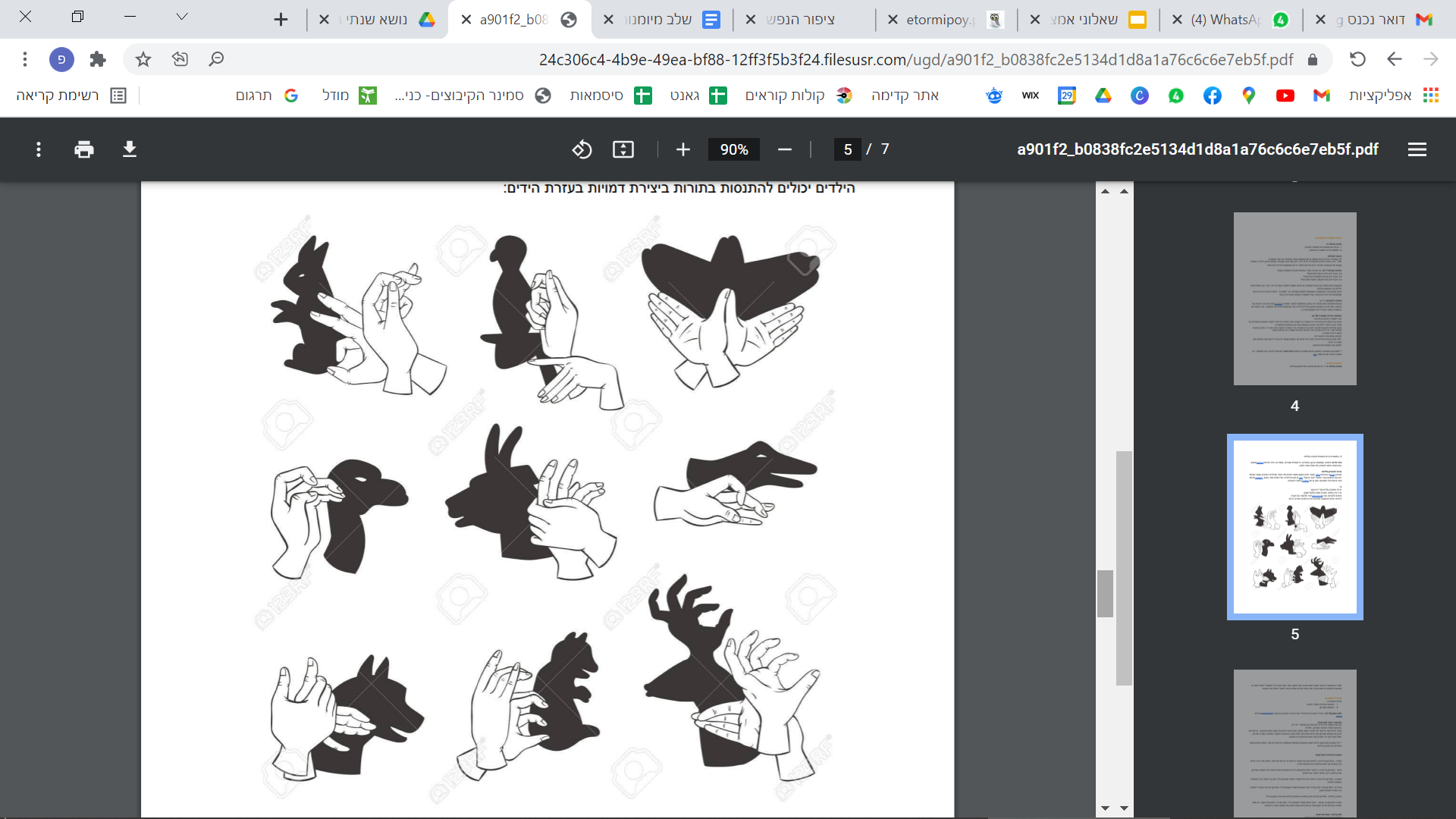 לאחר ההתנסות כל חניכה תבחר דמות שהיא רוצה לשחק. אחד המדריכים יהיה "המספר" וישזור סיפור בו מופיעות הדמויות וכל פעם החניך שזו הדמות שלו או שלהם יכנסו ל"במה" ויפעילו את הסצנא.תרגילי תיאטרוןמטרת פעילות זו:1 .התנסות בבחירת תפקיד להצגה2 .התנסות באודישןחלק ראשון 15 דק': תרגילי תיאטרון "פריסטייל" בחרו תרגילי תאטרון מהבאים: בימת הנוער ותרגיליםאחריםחלק שני: הכנה לאודישניםנציג את התפקידים לבחירה עם האודישן המצופה - 10 דק'ניתן זמן לעבודה לקראת האודישן - 20 דק'הסבר לחניכימות: כל אחד יכול לבחור לעצמו תפקיד שהוא רוצה להציע את עצמו כחלק מההצגה. יש לכם זמןלהכין את עצמכם לאודישן שבו תראו לכולם כמה ולמה אתם רוצים את התפקיד המסוים. בסוף כל אודישןכולם יסמנו ניקוד כדי שתדעו כמה האודישן שלכם היה משכנע.***כל הקטעים לאודישנים יכולים לקחת מהקטעים במחזות שבפעולה על מחזה או אחד הספרים שהקראתםבפעילות על תיאטרון צלליות.תפקידים לבחירה לאודישנים:תאורה - באודישן על החניך.ה להציג קטע של תאורה על במה או על דגם של במה. מישהו אחר צריך להיותקריין שיקרא את הקטע מהמחזה עליו עושים תאורה.איפור - באודישן על החניך.ה לבחור דמות מהקטעים הנ"ל או מפעילות איפור ולהציג את התוצאה באודישן,כמו כן להסביר איך האיפור מעביר את הדמות.תפאורה- באודישן על החניך.ה להציג דגם של תפאורה לאחד הקטעים הנ"ל. כמו כן, להסביר איך התפאורהמתאימה למחזה.אביזרים - לאודישן עליך להכין אביזר אחד שמתאים לאחד הקטעים הנ"ל. באודישן יציג את האביזר ולהסביראיך האביזר מתאים לקטע.תיאטרון צלליות - לאודישן עליהם להכין המחזה בתיאטרון צלליות של אחד הקטעים הנ"ל.תפקיד של שחקן.ית בהצגה - יבחרו דמות מאחד הקטעים הנ"ל. באודישן צריך לבצע את הקטע. לא נצפהללמידה בעל פה של כל הקטע אבל כן ניתן להם הכוונה לבצע את התפקיד בצורה דרמטית.חלק שלישי: הצגת אודישנים*להחליט את סדר האודישנים לפני שיתחילו*לייצר מקום של תחום במה ותחום ישיבת הקהל* כל אודישן צריך לקחת בין 3-1 דק'.*להגיד מראש שנפרגן לכולם - מחיאות כפיים לכולם.*להכין לחלק זה טבלה עם שמות כל החניכים לכל חניך שעליה כולם יתנו ניקוד על האודישנים. לדוגמא: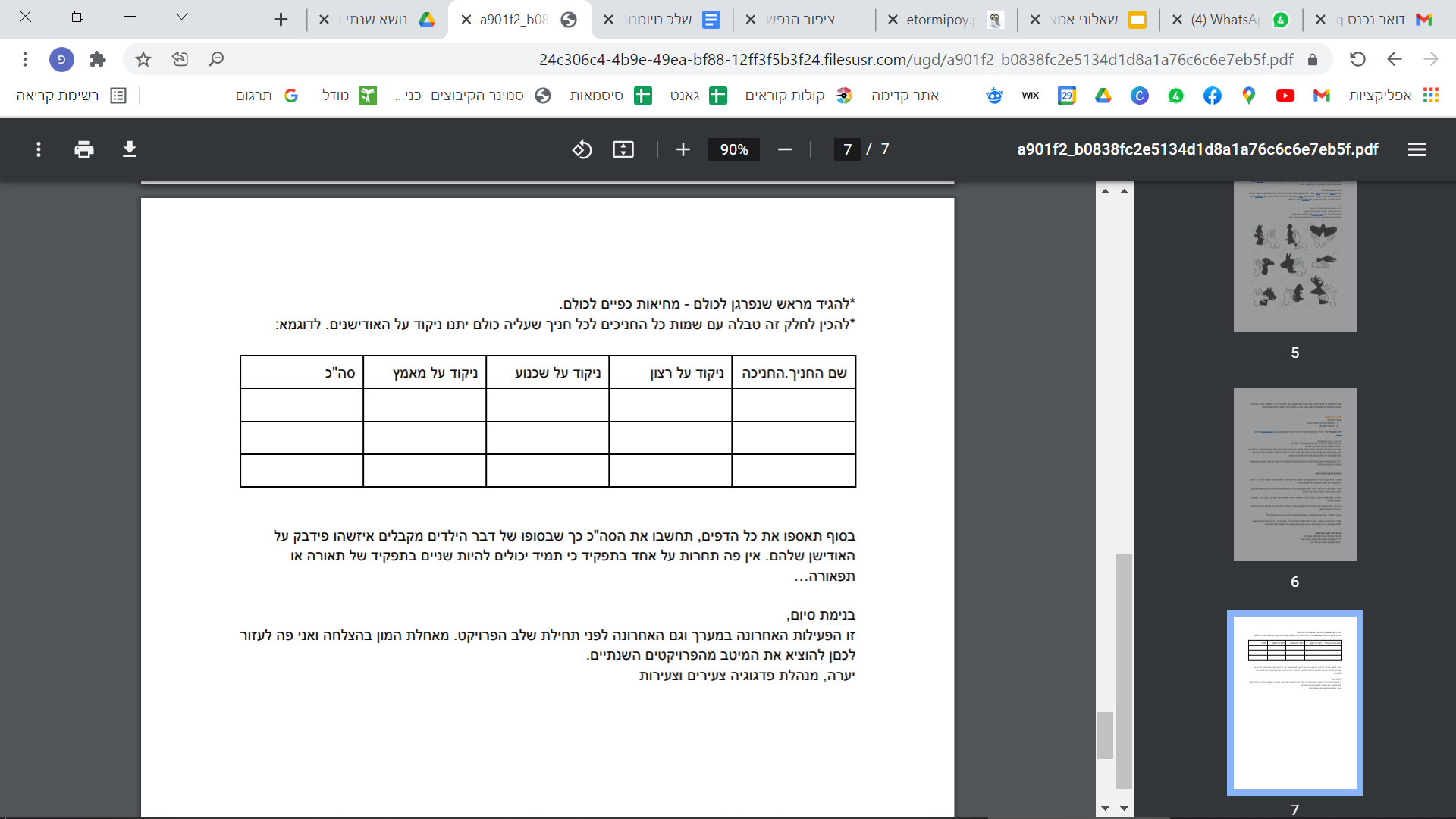 בסוף תאספו את כל הדפים, תחשבו את הסה"כ כך שבסופו של דבר הילדים מקבלים איזשהו פידבק עלהאודישן שלהם. אין פה תחרות על אחד בתפקיד כי תמיד יכולים להיות שניים בתפקיד של תאורה אותפאורה...בנימת סיום,זו הפעילות האחרונה במערך וגם האחרונה לפני תחילת שלב הפרויקט. מאחלת המון בהצלחה ואני פה לעזורלכםן להוציא את המיטב מהפרויקטים השנתיים.